                          বিজ্ঞপ্তিএতদ্বারা ২০১৬-২০১৭ শিক্ষাবর্ষে বি.এ / বি.এসসি প্রথম বর্ষের সকল ছাত্র/ছাত্রীদের জানানো যাচ্ছে যে প্রথম বর্ষের পরীক্ষার ফর্ম ফিলাপ কলিকাতা  বিশ্ববিদ্যালয়ের  আদেশানুসারে অন লাইনে করতে হবে ঃ cuexam.net এবং  cuexamwindow.in -  এই ওয়েব সাইটে গিয়ে।  প্রত্যেক ছাত্র-ছাত্রীকে অনলাইনে ফর্মফিলাপের সময়সীমা অনুসারে অনলাইনে ফর্মফিলাপ করতে হবে এবং কলেজের ফর্মফিলাপের নির্দিষ্ট সূচী অনুযায়ী চালান তোলা, ব্যাঙ্কে টাকা জমা দেওয়া এবং ব্যাঙ্কের চালান ও অনলাইনে ফিলাপ করা ফর্মের প্রিন্ট করা কপি জমা দিতে হবে।অনলাইনে ফর্ম ফিলাপ করার জন্য REGISTRATION NO. লাগবে। REGISTRATION CERTIFICATE এর জন্য ছাত্র/ ছাত্রীদের ১০.৪.২০১৭ তারিখে নোটীশ দেওয়া হবে। পরীক্ষার অ্যাডমিট পাওয়া যাবে না যদি – কোনো ছাত্র/ ছাত্রী অনলাইনে ফর্ম ফিলাপ করলো কিন্তু ব্যাঙ্কে টাকা দিলো না।অথবাকোনো ছাত্র/ ছাত্রী ব্যাঙ্কে টাকা দিলো কিন্তু অনলাইনে ফর্ম ফিলাপ করলো  না।অথবাকোনো ছাত্র/ ছাত্রী ব্যাঙ্কে টাকা দিলো এবং অনলাইনে ফর্ম ফিলাপ করলো কিন্তুঅনলাইনে ফিলাপ করা ফর্ম এবং টাকা জমার চালান কলেজে জমা দিলো না।কলেজ থেকে ব্যাঙ্কে টাকা জমা দেওয়ার চালান তোলা, ব্যাঙ্কে টাকা জমা দেওয়া এবং কলেজে অনলাইন থেকে প্রিন্ট করা ফর্ম ও ব্যাঙ্ক চালান জমা দেওয়া – এই সূচী ১০.৪.২০১৭ তারিখে দেওয়া হবে। রেগুলার ছাত্র ছাত্রীদের প্রথম বর্ষের I.CARD  দেখিয়ে ব্যাঙ্ক চালান তুলতে হবে।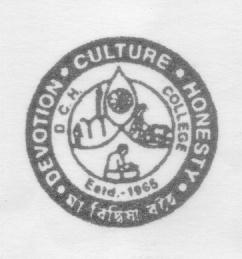               ধ্রুবচাঁদ হালদার কলেজ